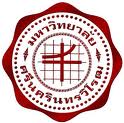 โครงการ GoingLean@SWUScienceพฤศจิกายน 2557สารบัญชื่อโครงการ 	โครงการ GoingLean@SWUScienceหน่วยงานที่รับผิดชอบ   ฝ่ายบริหาร คณะวิทยาศาสตร์ มหาวิทยาลัยศรีนครินทรวิโรฒหลักการและเหตุผล การบริหารจัดการองค์กรให้บรรลุเป้าหมายนั้น ปัจจัยสำคัญเรื่องการบริหารทรัพยากร กระบวนการทำงาน  และคุณภาพของบุคลากร เป็นประเด็นสำคัญที่จะทำให้องค์กรดำเนินไปสู่เป้าหมายได้  เทคนิคการบริหารงานที่นำมาประยุกต์กันในปัจจุบันมีมากมาย ในเทคนิดต่างๆ นั้น Lean เป็นเทคนิคหนึ่งที่จะทำให้องค์กรสามารถบริหารทรัพยากรได้อย่างสุดค่า ก่อให้เกิดการสร้าง “กระบวนงาน” ที่เหมาะสม  สามารถกำจัดความสูญเสียในกระบวนงานต่างๆ ได้ นั่นคือ สามารถลดวงรอบเวลาการทำงานหนึ่งๆลง ซึ่งจะทำอย่างนั้นได้  องค์กรต้องให้ความรู้แก่ผู้ปฏิบัติงาน เพื่อร่วมกันคิดและสร้างกระบวนงานที่เหมาะสมขึ้น โดยมุ่งให้เกิดความประหยัด ลดความสูญเปล่า (waste) มีผลสัมฤทธิ์ทันเวลา นำไปสู่คุณค่า (value) ของสิ่งที่กระบวนงานนั้นๆ ต้องการ และ เกิดความพึงพอใจต่อผู้รับบริการ เป็นต้นคณะวิทยาศาสตร์จำเป็นต้องนำเทคนิค Lean มาใช้ในการบริหารองค์กร เพราะคณะวิทยาศาสตร์เป็นหน่วยการเรียนการสอนขนาดใหญ่อันดับ 1 ในมหาวิทยาลัย มีหลักสูตรสูงถึง 30 หลักสูตร มีจำนวนนิสิตกว่า 2,500 คน ทำให้มหาวิทยาลัยต้องจัดสรรทรัพยากรมาให้เพื่อการบริหารงานจำนวนมาก อันได้แก่ อัตรากำลังที่สูงกว่า 200 อัตรา อาคารจำนวน 3 อาคารที่มีพื้นที่ใช้สอยถึงกว่า 3 หมื่นตารางเมตร เป็นต้น และด้วยความที่เป็นหน่วยงานขนาดใหญ่ทำให้มีปริมาณกิจกรรมมากก่อให้เกิดการประมวลงานต่างๆ มากขึ้นตามมา  ผลคือ การทำงานต่างๆ เกิดความล่าช้า บุคลากรต้องใช้เวลาในการประมวลงานมาก และยังปรากฏว่า คณะจำเป็นต้องใช้งบประมาณในเรื่องสาธารณูปโภคสูงตามมา เป็นต้น  โครงการ “GoingLean@SWUScience” จึงถูกดำริขึ้น เพื่อมุ่งเน้นการพัฒนางานให้มีประสิทธิภาพ และเกิดการลดความสูญเปล่าในขั้นตอนที่ไม่จำเป็น เพื่อให้คณะวิทยาศาสตร์มีการบริหารงานที่มีประสิทธิภาพ  โดยอาศัยแนวคิด  DOWNTIME  คือD	Defect	ข้อบกพร่องที่ต้องทำงานซ้ำเพื่อแก้ไขO	Overproduction	การผลิตหรือให้บริการมากเกินจำเป็นW	Waiting	การรอคอยN	Not Using Staff Talent	ความรู้ความสามารถไม่ถูกใช้อย่างเต็มที่T	Transportation	การเดินทางและการเคลื่อนย้ายI	Inventory	วัสดุคงคลังM	Motion	การเคลื่อนที่หรือการเดินของเจ้าหน้าที่E	Excessive Processing	ขั้นตอนที่มากเกินจำเป็นพร้อมทั้งส่งเสริมให้เกิดการทดลองพัฒนางานจากงานเล็กสู่การขยายผลในระดับที่สูงขึ้น เช่น สำรวจความสูญเปล่าของระบบงานและเลือกสิ่งที่เป็นประเด็นสำคัญมาปรับปรุงเพื่อขจัดความสูญเปล่า การนำระบบไอทีมาใช้ในการทำงาน การนำกิจกรรม 5ส. มาสร้างระบบระเบียบในหน่วยงาน การปรับรื้อสร้างขั้นตอนงานใหม่ที่เหมาะสมและมีประสิทธิภาพยิ่งขึ้น เป็นต้นวัตถุประสงค์เพื่อให้ความรู้ในหลักการของ Lean แก่บุคลากรคณะวิทยาศาสตร์เพื่อสร้างกิจกรรมประยุกต์ Lean สู่การบริหารงานในการพัฒนาคณะวิทยาศาสตร์เพื่อรายงานผลการดำเนินงานเชิงการวิเคราะห์เพื่อนำไปสู่การพัฒนาให้มีประสิทธิภาพสูงขึ้นคณะกรรมการบริหารโครงการคณบดีคณะวิทยาศาสตร์	ที่ปรึกษาผู้ช่วยคณบดี (อ.วันชาติ สุมโนจิตราภรณ์)	ประธานรองคณบดีฝ่ายบริหาร	กรรมการรองคณบดีฝ่ายวิชาการ	กรรมการรองคณบดีฝ่ายวางแผนและวิจัย	กรรมการรองคณบดีฝ่ายพัฒนาศักยภาพนิสิต	กรรมการรองคณบดีฝ่ายวิเทศสัมพันธ์และการประกันคุณภาพการศึกษา	กรรมการเลขานุการคณะวิทยาศาสตร์	กรรมการและเลขานุการนางสาวพิลาสลักษณ์	กรรมการและผู้ช่วยเลขานุการสถานที่จัดโครงการ	คณะวิทยาศาสตร์  มหาวิทยาลัยศรีนครินทรวิโรฒระยะเวลา	ตุลาคม 2557 –  กันยายน 2558ผู้เข้าร่วมโครงการ  : 	นิสิต คณาจารย์ บุคลากร และผู้บริหาร คณะวิทยาศาสตร์รายละเอียดกิจกรรมในโครงการ	ประกอบด้วยกิจกรรมต่างๆ ดังนี้1 : การประชุมเพื่อจัดทำแนวทางการประยุกต์ระบบ Lean มาใช้2 : การจัดการความรู้2.1 การให้ความรู้เรื่อง Lean2.2 การรณรงค์การนำ Lean ไปใช้ในองค์กร3 : การสรุปผลการดำเนินงานโครงการประมาณการรายจ่าย	ใช้งบประมาณเงินรายได้คณะวิทยาศาสตร์ ประจำปีงบประมาณ แผนการดำเนินงานเป้าหมายเชิงคุณภาพ (ตัวชี้วัด)ภารกิจของคณะวิทยาศาสตร์ที่นำหลักการ Lean มาใช้มีผลการดำเนินงานเชิงคุณภาพดีขึ้นบุคลากรและนิสิตคณะวิทยาศาสตร์ได้รับการส่งเสริมและพัฒนาให้ทำงานอย่างมีคุณภาพที่คำนึงถึงหลักการประหยัดและการลดขั้นตอนงานมากขึ้นเป้าหมายเชิงปริมาณ (ตัวชี้วัด)มีแหล่งเผยแพร่ความรู้ให้แก่นิสิต คณาจารย์และบุคลากรไม่น้อยกว่า 1 ช่องทางมีแนวทางที่เป็นแบบอย่างที่ดีของการนำหลักการของ Lean มาใช้ในประเด็นต่อไปนี้การประหยัดทรัพยากรการลดขั้นตอนหรือกระบวนงานการจัดการเรียนการสอนผลที่คาดว่าจะได้รับบุคลากรคณะวิทยาศาสตร์มีความเข้าใจในหลักการของ Lean เพิ่มมากขึ้นภารกิจต่างๆ ของคณะได้รับการปรับปรุงขั้นตอนงานที่นำหลักการของ Lean ไปใช้ การดำเนินงานของภารกิจเกิดความคล่องตัวและมีผลการดำเนินงานดีขึ้นอย่างเป็นรูปธรรมภาคผนวกความสอดคล้องกับแผนยุทธศาสตร์                                                      องค์ประกอบที่ ..........................................................                                          ตัวบ่งชี้ที่ ............. เกณฑ์ข้อ .......................................... แผนกิจกรรม  Going Lean @SWU Science ประจำปีงบประมาณ 2558การประหยัดทรัพยากรการรณรงค์และเผยแพร่นโยบายการประหยัดพลังงานการดำเนินกิจกรรมประหยัดพลังงานการลดขั้นตอนหรือกระบวนงานการนำไอทีมาใช้ในการจัดการประชุมการสร้างแนวปฏิบัติที่ดีในงานสารบรรณการสร้างแนวปฏิบัติที่ดีในการเบิกจ่ายงบประมาณการจัดการเรียนการสอนการนำระบบไอทีมาใช้ในการจัดการเรียนการสอนด้วย ATutorกิจกรรม255725572557255825582558255825582558255825582558กิจกรรม101112123456789ขออนุมัติโครงการxแต่งตั้งคณะกรรมการxประชุมคณะกรรมการเสนอแนวทางการประยุกต์ระบบ Lean xxxxxxให้ความรู้เรื่องหลักการของ Lean xxxxxxxxxจัดทำกิจกรรมรณรงค์การประยุกต์ Leanxxxxxxxxxxรายงานผลการดำเนินในที่ประชุมคณะกรรมการประจำคณะวิทยาศาสตร์xxxจัดทำรายงานและสรุปโครงการx ยุทธศาสตร์ที่ 1   พัฒนาระบวนการเรียนรู้ ที่มีระสิทธิภาพและปลูกฝังคุณธรรมจริยธรรม เป้าประสงค์ที่  1. มีระบบและกลไกในการพัฒนาหลักสูตรให้มีคุณภาพ 2. การวิจัยในชั้นเรียนเพื่อปรับปรุงการเรียนการสอน 3. มีระบบและกลไกในการพัฒนาศักยภาพของนิสิตสู่สังคมอย่างมีคุณธรรมและจริยธรรม 4. ผลิตบัณฑิตที่มีศักยภาพทางวิชาการมีคุณธรรม จริยธรรม เป็นที่ต้องการแก่สังคม กลยุทธ์ ………………………………………………………………………… ยุทธศาสตร์ที่ 2 สนับสนุนการท าวิจัยและผลักดันงานวิจัยสู่ระดับสากล เป้าประสงค์ที่  1. มีระบบและกลไกสนับสนุนงานวิจัยที่มีประสิทธิภาพและคุณภาพ  2. สร้างระบบเครือข่ายความร่วมมือทั้งในระดับชาติและนานาชาติ   3. นำผลงานวิจัยและนวัตกรรมที่มีคุณภาพไปใช้ประโยชน์ทั้งในระดับชาติและระดับนานาชาติ กลยุทธ์  ....................................................................................................... ยุทธศาสตร์ที่ 3 พัฒนาองค์ความรู้งานวิจัยและการเรียนการสอน อย่างบูรณาการเพื่อการบริการวิชาการ เป้าประสงค์ที่  1. มีระบบกลไกในการบริการวิชาการ 2. การให้บริการวิชาการที่มีประสิทธิผลและประสิทธิภาพเป็นที่ยอมรับในระดับชาติและนานาชาติ 3. สร้างระบบเครือข่ายความร่วมมือทั้งในระดับชาติและนานาชาติ  ยุทธศาสตร์ที่ 4 พัฒนาระบบการ บริหารและส่งเสริมวัฒนธรรมองค์กร เพื่อการบริหารที่มี ประสิทธิภาพ เป้าประสงค์ที่  1. มีระบบบริหารงบประมาณที่มีประสิทธิภาพ 2. พัฒนาให้เป็นองค์กรการเรียนรู้ (จัดการความรู้ด้านบริการวิชาการ)  3. พัฒนาระบบฐานข้อมูลเพื่อการเรียนการสอนและการบริหารที่มีประสิทธิภาพ 4. การพัฒนาสมรรถนะหลักของบุคลากร เป็นไปตาม core competency 5. มีการกำกับดูแลการทางานด้วยระบบประกันคุณภาพการศึกษา กลยุทธ์  .......................................................................................................  ยุทธศาสตร์ที่ 5 ทำนุบำรุงศิลปะและวัฒนธรรม                                   เป้าประสงค์ที่ 11. มีการทำนุบำรุงศิลปะและวัฒนธรรมกลยุทธ์ ...........................................................................................                                                           การประกันคุณภาพการศึกษาสำหรับหน่วยงานเรียนการสอนองค์ประกอบที่ ....4...............................................ตัวบ่งชี้ที่ ..4.1... เกณฑ์ข้อ ...........1......................